Friday 1st May 2020 EnglishSPaGSpellings - The I sound spelt y elsewhere that at the end of the word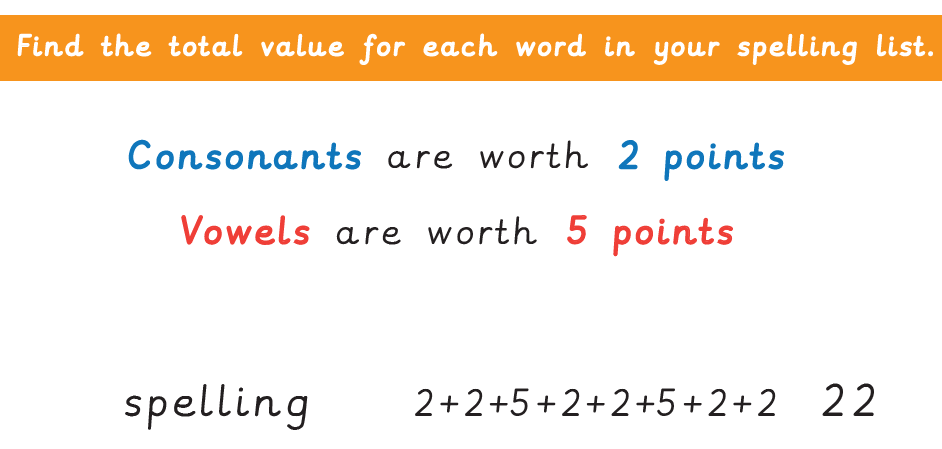 myth Egyptgym pyramid mystery symbol physicalsynonym 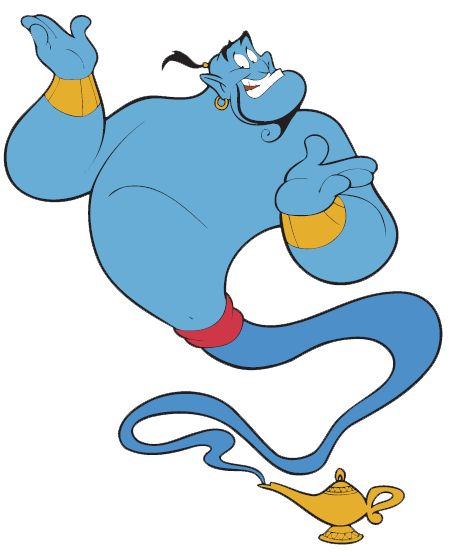 Word of the Day – recentDefinition ______________________________________________________________________________________________________________________________________________________Used it in a sentence: _____________________________________________________________________________________________________________________________Word Class: ____________________________________________________English - That’s a Fact!Factual books are known as non-fiction.Do you own a non-fiction book in your collection?What is it’s title?What is it about?List ten facts from this book.Maths162 + 553562 – 161=     (calculate mentally)Use the digits    3    4     6     7.      Write the largest possible number.What does the product mean in maths?What is the product of 4 and 12?6 x 2 x 3 =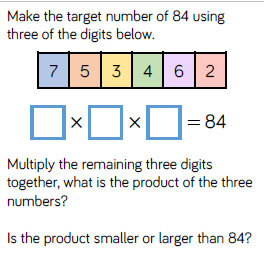 8) How many days in May?Design Technology. Ancient Egyptians liked gold jewellery; can you design and make your own gold bands and collars?  Old plastic water bottles are good for cuffs, cut a ring, cover in foil or paint then add details with beads for jewels or felt tip for patterns.  You could use card for a collar.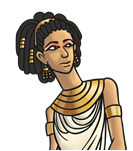 